Конспект Игры-драматизации сказки «Теремок»Цель: Формировать у детей интерес к играм – драматизациям.Задачи:Образовательные:способствовать развитию диалогической речи;совершенствование грамматического строя речи: согласование существительных с прилагательными, глаголами и числительными;развитие навыков словообразования и словоизменения;совершенствование навыков слогового анализа слов.Развивающие:развитие связного речевого высказывания;развитие восприятия, внимания, мышления; выработка четких координированных движений во взаимодействии с  речью; развитие целостного восприятия русской народной сказки; 
 продолжать развивать у детей умение создавать выразительный образ в игре- драматизации, развивать умение имитировать характерные действия персонажей;развивать память, зрительное и слуховое внимание, образное мышление, воображение.Воспитательные:создание у детей эмоционально-позитивного настроя, формирование навыков сотрудничества, самостоятельности, инициативности;
воспитание любви, добра, бережного отношения к окружающему миру через сказку.Здоровьесберегающие:воспитание чувства уверенности при выполнении заданий;формирование мелкой моторики средствами самомассажа.Оборудование:  декорация теремка;  маски животных для сказки, мнемотаблица.Предварительная работа. Чтение русской народной сказки «Теремок», рассматривание иллюстраций к сказке, показ сказки на фланелеграфе, плоскостного театра, коллективная работа по ИЗО деятельности (аппликация) по сказке.Атрибуты: Теремок, костюмы.Действующие лица: Сказочница, Мышка, Лиса, Лягушка, Волк, Заяц, Медведь.Приготовить для зрителей билеты. Дети входят под музыку. Их встречает сказочница.Сказочница Здравствуйте, детишки!Девчонки и мальчишки!Рада видеть всех сейчас.Ведь давно ждала я вас.Я добрая сказочница.Вот пришел и сказки час.И зовет в театр он нас.Всем ли видно, всем ли слышно?Приготовьте ушки, глазкиМы пойдем сейчас все в сказку. По тропинке дети шлиИ конверт в пути нашли,А конвертик не простой он волшебный - вот какой! .Что же в конверте?Загадочное письмо, прочитав которое, мы узнаем в какую сказку мы попадем, а в помощь нам загадки:1)  Серенький шарик под полом шарит. Мышка2)   По земле скачет, по воде плывет Лягушка3)   Маленький беленький по лесочку прыг-прыг,       по снежочку тык-   тык. Заяц4)   Хитрая плутовка всех обманет ловко.    Знают все её в лесу - рыжехвостую - Лису 5)   Неуклюжий он, лохматый  спит зимою он, ребята.  Может громко он реветь  Потому что он – Медведь                 6)   Серовато, зубавато   По полю рыщет,   Телят, Ягнят ищет. ВолкМнемотаблица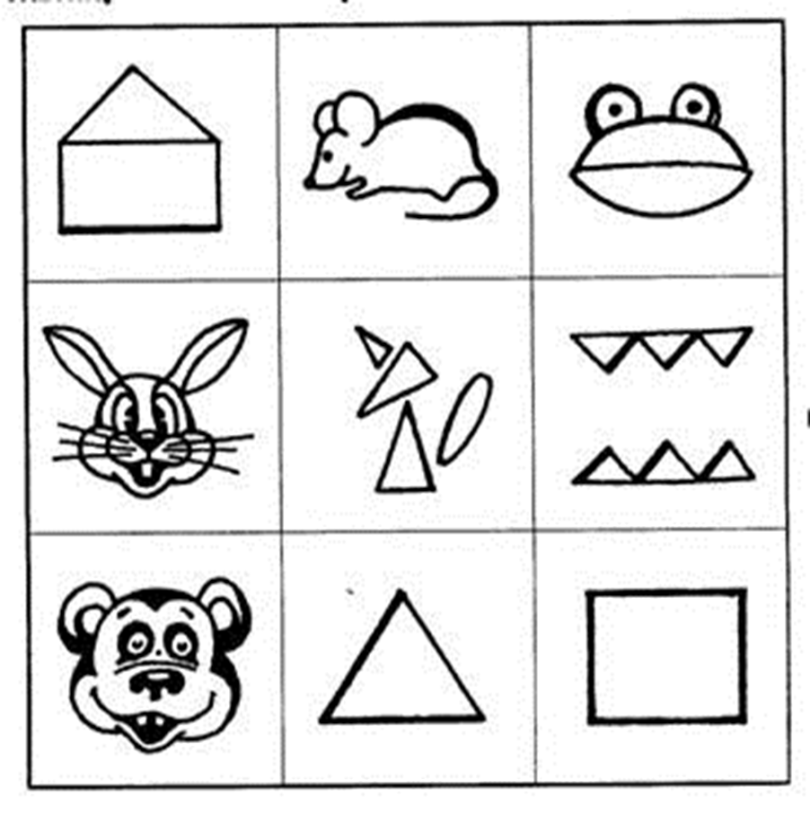 Ребята, как думаете какая это сказка? Правильно, «Теремок» А теперь я предлагаю вам стать артистами, но для начала надо размяться!  ФИЗКУЛЬМИНУТКА Звериная зарядка.
Раз присядка,
Два прыжок.
Это заячья зарядка.
А лисята как проснуться,                     (кулачками потереть глаза)
 
Любят долго потянуться,                      (потянуться)

Обязательно зевнуть,                            (зевнуть, прикрывая рот ладошкой)
Ну, и хвостиком вильнуть.                    (движение бедрами в стороны)
А волчата спинку выгнуть,                   (прогнуться в спине вперед)
И легонечко подпрыгнуть.                     (легкий прыжок вверх)
Ну, а мишка косолапый,                         (руки полусогнуты в локтях) Широко расставив лапы                         (ноги на ширине плеч)
То одну, то обе вместе.                           (переступание а ноги на ногу)
Долго топчется на месте                        (раскачивание туловища в стороны)
А кому зарядки мало - 
Начинает все сначала!                             (развести руки в стороны) Сказочница А теперь я предлагаю вам поиграть в эту сказку «Теремок».СказочницаСтоит в поле теремок, теремок-Он не низок, не высок-Кто, кто в теремочке живет?Кто, кто в невысоком живет? Вдруг по полю мышка бежит. У дверей остановилась и стучит. (музыка)Мышка    Кто, кто в теремочке живет?,                 Кто, кто в невысоком живет?СказочницаЗабежала мышка в теремок и стала там жить поживать.В теремочке тепло, а на улице ветер дует, холод навевает.И вот по полю скачет лягушка , остановилась у теремка.Лягушка  Кто, кто в теремочке живет? Кто, кто в невысоком живет?Мышка    А я  мышка- норушка, а ты кто?Лягушка  А я лягушка- квакушка, Какая славная избушка, пусти к себе жить!Мышка    Ой, какая забавная лягушка, иди ко мне жить!Сказочница Забежала лягушка-квакушка в теремок и стали жить вместе И тут к теремочку бежит зайчик (подбегает к теремку)Зайчик       Терем, терем, теремок                   Кто, кто в теремочке живет?Мышка       Я, мышка-норушкаЛягушка     Я лягушка-квакушка. А ты кто?       Заяц       Я- зайчишка- шалунишка У вас чудесная избушка!
               Лягушка     Да пусть живет, втроем не хуже!                   такой помощник очень нужен!Сказочница  Забежал зайчонок в теремок, и стали они жить в нем все вместе.Кто бежит к теремочку? А-а! да это лисичка- сестричкаЛиса       Кто, кто в теремочке живет? Кто, кто в невысоком живет?(перечисление героев сказки)Все           Заходи к нам жить! Сказочница  И лисичка-сестричка поселилась в теремочке. И вот к теремочку  бежит волчок - серый бочокВолк      Терем, терем, теремок!  Кто в тереме живет?Ответы персонажей.Волк       Можно с вами буду житьНе с кем мне в лесу дружить…Все         Заходи к нам, волк, мы тебя чаем угостим.СказочницаВесело живут звери в теремочке.Но что за шум? Что за треск?Почему кусты гнутся, сучки ломаются?Кто же к нам пробирается?Ой, да это же Мишка- Топтыжка. Медведь   Кто-кто в теремочке живет? Кто- кто в невысоком живет?
Ответы персонажей
Медведь    А я, медведь, с вами жить хочу!Все            Заходи к нам жить!( под тяжестью Медведя теремок разваливается). 
Мышка:      Зима идет, а ты наш дом сломал, куда теперь мы все пойдем?
Медведь:    Простите, я ведь не нарочно! Давайте новый строить!
Все звери:   Точно! По-больше, чтоб и Мишка влез, построим терем до небес!!!Сказочница      Хоть и виноват медведь, мы ему поможем!                          Чем о домике жалеть, лучше новый сложим!Пальчиковая гимнастика На двери висит замок.Кто открыть его бы мог? (соединяют пальцы рук в замок)Потянули, (тянут сцепленные руки в разные стороны)Покрутили, (сцепленные пальцы прижимают к себе и отодвигают от себя)Постучали (основанием ладоней стучат друг о друга)И открыли! (расцепляют пальцы, разводят ладони в стороны)Конструирование из мягких модулей- блоков (все дружно строят теремок под веселую музыку). Сказочница    Построили теремок новый, красивый, просторный!  
                        Лучше прежнего выстроили!  Все звери:       Мы теперь здесь все друзья!   (Прикасаются ладонями к груди и вытягивают)Всем гостям мы рады!  (Руки вперёд).Сказочница     Стоит в поле теремок, теремок                         Он не низок, не высок, не высок                         Без веселья здесь нельзя         В теремке живут друзья! (общая пляска)Сказочница     А вот и сказочке конец, а кто участвовал в ней молодец!